AP Biology 12BiotechnologyYou must know:The terminology of biotechnologyThe steps in gene cloning with special attention to the biotechnology tools that make cloning possibleThe key ideas that make PCR possibleHow gel electrophoresis can be used to separate DNA fragments or protein molecule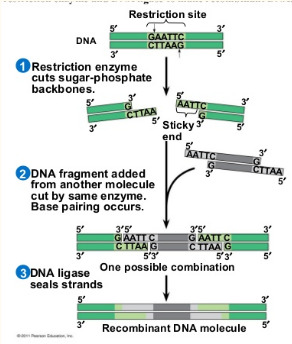 Using Restriction Enzymes to Make Recombinant DNACloning and genetic engineering rely on ________________________________. Hundreds of different restriction enzymes have been identified and isolated.  Each is very ________________ to a particular short DNA sequence, or _______________________and cutting both DNA strands at precise points within the restriction site.  DNA of bacterial cells is protected from the cells own restriction enzymes by the addition of ________________ to adenines or cytosines within the sequences recognized by the enzyme.  Most restriction enzymes recognizes sequences containing four to eight nucleotides, because this is short is usually occurs _____________________in aDNA molecule and a restriction enzyme will make many cuts, giving us ________________________.  The most useful restriction enzymes cleave the sugar-phosphate backbone in the two DNA strands in a staggered manner, theses produce a _________________.  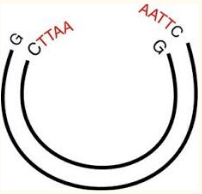  The sticky ends will form __________________________base pairs with    complementary sticky ends on any other DNA molecules cut with the same enzyme.  They matches then becomes permanent with the help of _______________________.ApplicationCreate a restriction map for the plasmid pGEN 101 (total length is 20kb).  When digested with EcoRI (a restriction enzyme), one linear fragment results.  Digestion with BamHI results in 3 fragments of the following sizes: 12kb, 2kb, 6kb.  A combination digest with EcoRI and BamHI results in 4 fragments: 8kb, 4kb, 2kb and 6kb.Digest performed          Size of fragments obtainedEcoRI                               __________BamHI                             __________EcoRI + BamHI               __________Gel ElectrophoresisOften, in order to study DNA, we need to use a gel electrophoresis. The technique uses a gel to _____________ nucleic acids or proteins on the basis of __________ and ________________________. DNA carries a ________________________ charge on their phosphate group so they travel toward the positive pole in an electric field.   The gel impedes the ____________________ molecules more than the shorter ones, separating them by length.  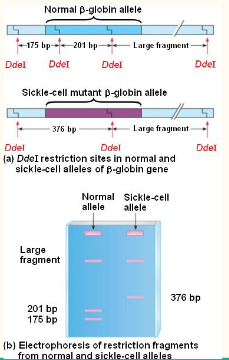 Restriction fragment analysisDNA fragments produced by restriction enzyme digestion are are sorted by gel electrophoresis.  Useful for ________________ two different DNA molecules ie. two alleles of a gene.Example: Sickle cell destroys one of the DdeI restriction sites in the gene.  As a result, digestion with the DdeI enzyme generate _________________from the normal and sickle-cell alleles.  PracticeBelow is a plasmid with restriction sites for BamHI and EcoRI.  Several restriction digests were done using these two enzymes either alone or in combination.  HINT: Begin by determining the number and size of the fragments produced with each enzyme.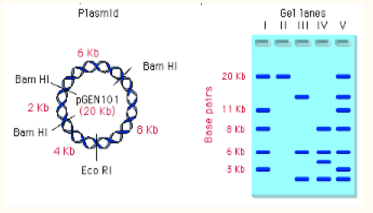 Which lane shows a digest with BamHI only?  Which land shows a digest with both BamHI and EcoRI?Polymerase chain reaction (PCR)PCR is a method used to _____________a particular piece of DNA without the use of cells.  PCR is used when the source is impure (as it would be in a crime scene).  Heat is used to_________ and separate the DNACooling allows primers to form hydrogen bond with ends of ________sequencesDNA______adds nucleotides to the 3’ end of each primerThis results in thousands or millions of __________ of DNA sequence for diagnosis and monitoring of genetic diseases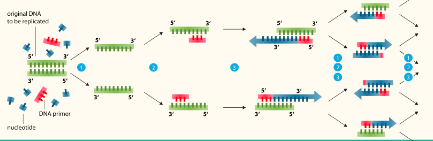 